Памятка по пожарной безопасности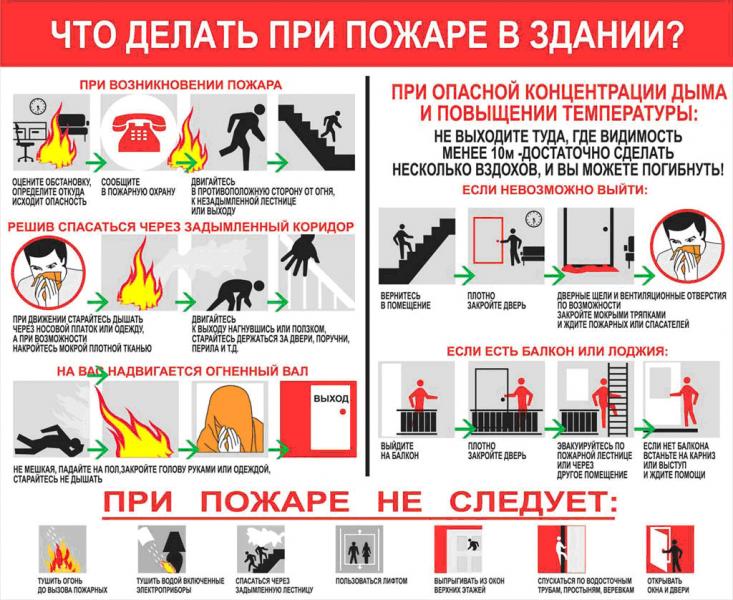 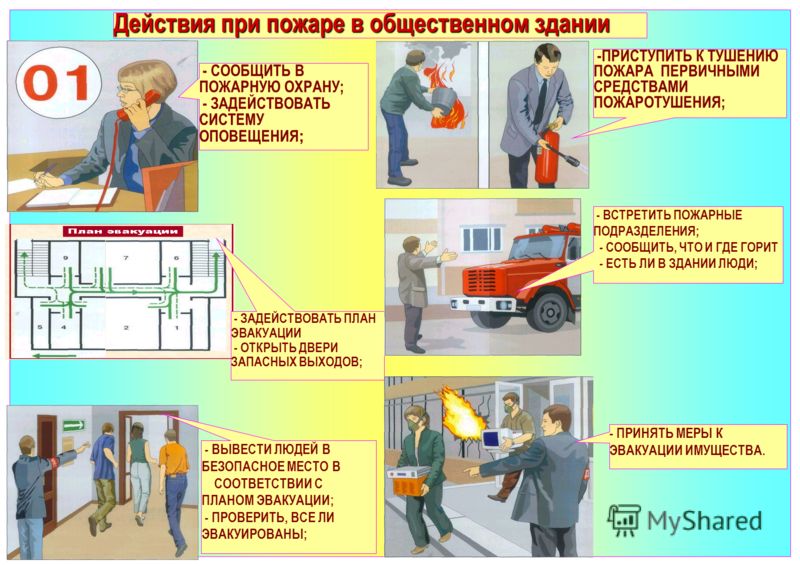 